FIXTURES FOR SATURDAY 25th NOVEMBER 2017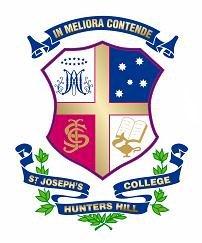 BASKETBALL v SHORE (Round One)CRICKET v SHORE (Round Three), KINGS & NEWINGTON  ROWINGTENNIS v SHORE (Round Two) & SCOTSWATERPOLO v TRINITY (Round Six) OTHER ACTIVITIES/SPORTSTeamOppositionVenueTimeBus To Bus FromLunchFirstsShore SJC Gym11:15amAt GymSecondsShore SJC Gym10:00amAt GymThirdsShore SJC Gym9:00amY9 – 12noonFourthsShore SJC Gym8.00amY9 – 12noonFifthsShore SJC Outdoor Court 48:00amY9 – 12noonSixthsShore SJC Outdoor Court 49:00amY9 – 12noonSeventhsShore SJC Outdoor Court 410:00amY9 – 12noonEighthsShore Shore Gym 2.00pm 12noon3.10pmY9 – 11.45amNinthsShore Shore Gym 1:00pm12noon3.10pmY9 – 11.45amTenthsShore Shore Gym 12:00pm10.00am1.10pmY9 – 1.45pmEleventhsShore Shore Gym 11:00am10.00am1.10pmY9 – 1.45pmTwelfthsShore Shore Gym 10:00am8.00am11.10amY9 – 12noonThirteenthsShore Shore Gym 9:00am8.00am11.10amY9 – 12noon16AShore SJC Gym1:00pmY9 – 12noon16BShore SJC Outdoor Court 110:00amY9 – 12noon16CShore SJC Outdoor Court 19:00amY9 – 12noon16DShore SJC Outdoor Court 18:00amY9 – 12noon16EShore SJC Outdoor Court 210:00amY9 – 12noon16FShore SJC Outdoor Court 29:00amY9 – 12noon16GShore SJC Outdoor Court 28:00amY9 – 12noon15AShore Shore Gym 2.00pm 12noon3.10pmY9 – 11.45am15BShore Shore Gym 1:00pm12noon3.10pmY9 – 11.45am15CShore Shore Gym 12:00pm10.00am1.10pmY9 – 1.45pm15DShore Shore Gym 11:00am10.00am1.10pmY9 – 1.45pm15EShore Shore Gym 10:00am8.00am11.10amY9 – 12noon15FShore Shore Gym 9:00am8.00am11.10amY9 – 12noon15GShore Shore Gym 8:00am7.00am9.10amY9 – 12noon14AShore SJC Gym2:00pmY9 – 12noon14BShore SJC Outdoor Court 211:00amY9 – 12.30pm14CShore SJC Outdoor Court 311:00amY9 – 12.30pm14DShore SJC Outdoor Court 310:00amY9 – 12noon14EShore SJC Outdoor Court 39:00amY9 – 12noon14FShore SJC Outdoor Court 38:00amY9 – 12noonTeamOppositionVenueTimeBus ToBus FromLunchFirstsShoreSJC No 110.20am – 5.30pmAt ParkSecondsShoreNorthbridge A10.50am – 5.00pm9.30am5.10pmAt ShoreThirdsShoreSJC No 21.30pm – 5.30pm 12noonFourthsShoreCollege A9.00am – 1.00pm 1.30pmFifths Newington 4Old Boys 19.00am – 1.00pm 7.45am1.10pm1.45pmSixthsShoreNorthbridge B1.30pm – 5.30pm 12.15pm4.15pm11.45am16AShoreSJC No 41.30pm – 5.30pm12noon16BKings ATKS Old Boys’9.00am – 1.00pm 7.45am1.25pm2.00pm15AShoreSJC No 29.00am – 1.00pm 1.30pm15BShoreNorthbridge B9.00am – 1.00pm 7.45am1.10pm1.45pm14AShoreSJC No 49.00am – 1.00pm1.30pm14BShoreCollege B  9.00am – 1.00pm1.30pmCrewActivityVenueTimeBus To Bus FromLunch1st & 2nd VIIIs(Breakfast 5.30am)TrainingBoat Shed6.00am-11.30am12noonGPS IVs(Breakfast 6.30am)Newington RegattaBoat Shed + H&C Bay7.00am-12.30pmCut3rd & 4th VIIIs(Breakfast 6.30am)Newington RegattaBoat Shed + H&C Bay7.00am-12.15pm12.45pmYear 9(Breakfast 6.00am)Newington Regatta Boat Shed + H&C Bay6.30am-12.15pm12.45pmYear 8(Breakfast 7.30am)Newington RegattaBoat Shed + H&C Bay 8.00am-12.30pm1.00pmYear 7(Breakfast 6:00am)Newington RegattaBoat Shed + H&C Bay6.30am-10.00am 12noonTeamOppositionVenueTimeBus ToBus FromLunchFirstsShoreSJC 1 – 4 12.15pmCutSecondsShoreShore 1 – 4 12.15pm11.00amTaxiCut3rds – 4thsShoreShore 2 – 58.00am7.00am10.15am12noon5ths – 6thsShoreShore 2 – 5 10.00am 9.00am12.15am12.45pm7ths – 8thsScots 9-10SJC 5 – 812.00pm Cut16A & BShoreSJC 1 – 4 8.00am12noon16C & DShoreSJC 1 – 4 10.00am 12.30pm15A & BShoreSJC 5 – 88.00am12noon15C & DShoreSJC 5 – 810.00am 12.30pm14A & BShoreShore 6 – 98.00am7.00am10.15am12noon14C & DShoreShore 6 – 910.00am 9.00am12.15am12.45pmTeamOppositionVenueTimeBus To Bus FromLunch1stsTrinity Trinity 10.20am9.00am12noon12.45pm2ndsTrinity Trinity 9.40am7.45am10.30am12noon3rdsTrinity Trinity 9.00am7.45am10.30am12noon16ATrinity Trinity 11.10am9.00am12noon12.45pm16BTrinity Trinity 11.50am10.45am1.20pm2.00pm15sTrinity Trinity 1.50pm 12noon2.40pm11.45am14ATrinity Trinity 1.10pm12noon2.40pm11.45am14BTrinity Trinity 12.30pm10.45am1.20pm2.00pmSport  ActivityVenueTimeBus To Bus FromLunchGolfTraining North Ryde GC12.00pm – 5.00pm 11.45amSwimmingSquadLane Cove 6.40am - 9.00am6.50am8.45am12noonSurf Life SavingPatrol  Queenscliff Beach9.00am – 11.15am8.15am11.15am12noonFitness Palm Beach4.00pm – 6.30pm4.00pm6.30pm